Расписание ОГЭ в 2016 годуВ Минюсте России 17.02.2016 зарегистрирован приказ Министерства образования и науки Российской Федерации от 26.01.2016 № 35 «Об утверждении единого расписания и продолжительности проведения основного государственного экзамена по каждому учебному предмету, перечня средств обучения и воспитания, используемых при его проведении в 2016 году».Согласно п.2.2 настоящего приказа ОГЭ по всем учебным предметам начнётся в 10.00 по местному времени.1. Расписание сдачи ОГЭ в 2016 году для лиц, указанных в пунктах 9 и 10 Порядка проведения ГИА
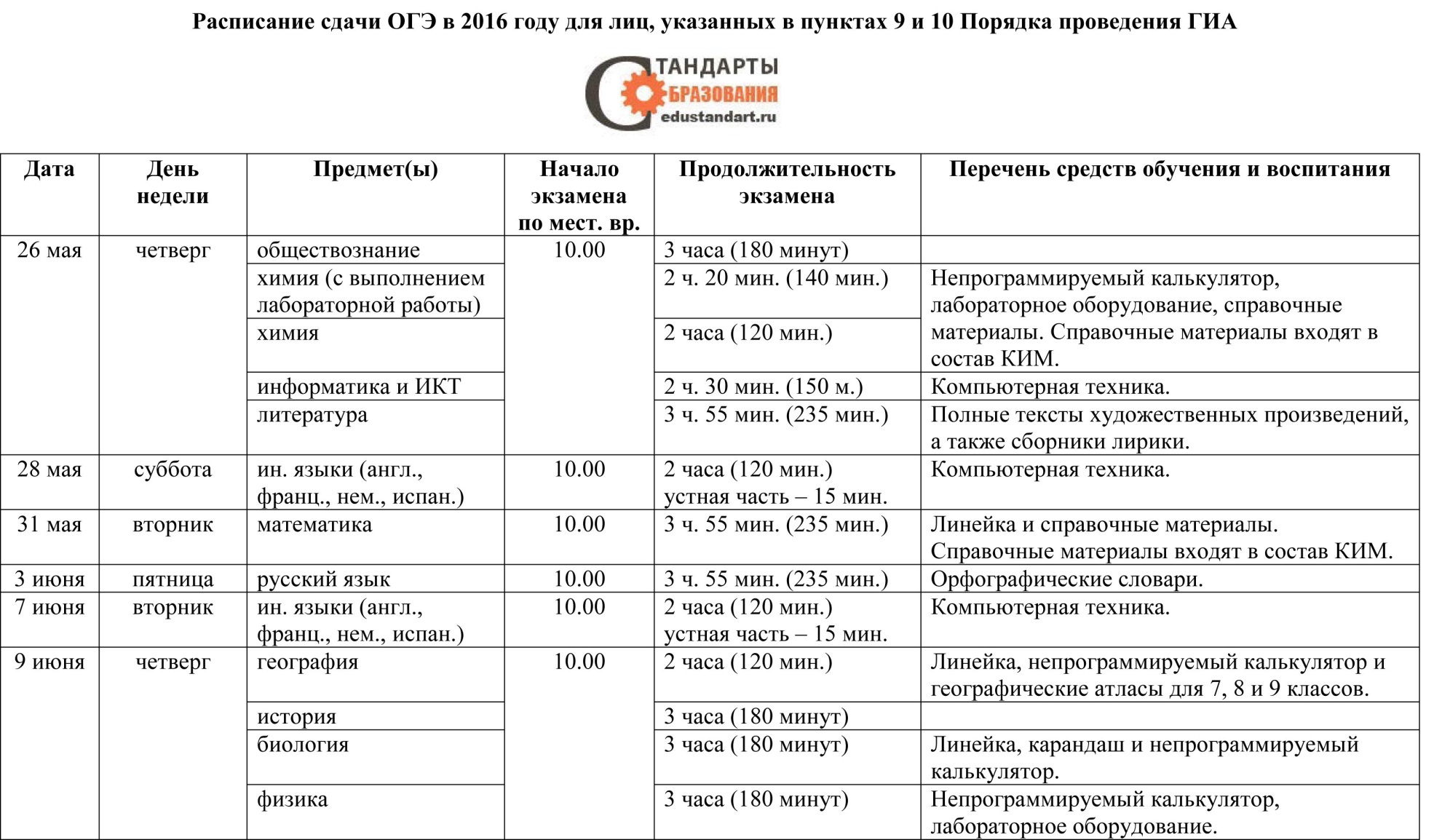 